DODATEK Č. 1KE SMLOUVĚ O PROPAGACI OBCHODNÍ FIRMY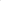 uzavřené níže uvedeného dne, měsíce a roku ve smyslu ustanovení 1746 odst. 2 zákona č. 89/2012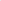 Sb., občanského zákoníku, v platném znění(dále jen ,Dodatek")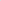 SMLUVNÍ STRANYŠKODA TRANSPORTATION a. s.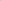 se sídlem Emila Škody 2922/1, Jižní Předměstí, 301 00 Plzeň IČO: 626 23 753 zapsaná v obchodním rejstříku Krajského soudu v Plzni, oddíl B, vložka1491zastoupena: Ing. Tomášem Ignačákem, MBA, místopředsedou představenstva, a        Ing. Zdeňkem Svátou, členem představenstvana straně jedné jako ŠKODA (dále jen „ŠKODA") aStatutární město Plzeň, Městský obvod Plzeň 3 se sídlem sady Pětatřicátníků 7, 9, 305 83 Plzeň IČO: 000 75 370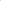 Zastoupen: Mgr. Davidem Procházkou — starostou MO Plzeň 3 na straně druhé jako MO Plzeň 3 (dále jen „MO Plzeň 3”)PREAMBULESmluvní strany uzavřely Smlouvu o propagaci obchodní firmy, jejímž předmětem je závazek MO Plzeň 3 propagovat obchodní firmu ŠKODA v rámci Sportovně relaxačního areálu ŠKODALAND (dále jen „Areáľ) způsoby a za podmínek specifikovanými v této smlouvě a závazek společnosti ŠKODA uhradit MO Plzeň v této smlouvě sjednanou odměnu (dále jen „Smlouva”).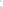 MO Plzeň 3 si zaregistrovala doménové jméno skodaland.eu, které odkazuje na internetovou stránku Areálu (dále jen „Doména”). Vzhledem k tomu, že registrace a užívání Domény nebylo upraveno Smlouvou, mají Smluvní strany zájem upravit podmínky registrace a užívání Domény tímto Dodatkem.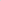 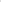 PŘEDMĚT DODATKUl.	Smluvní strany sjednávají, že článek IV. Smlouvy (Práva a povinnosti smluvních stran) se doplňuje o nový bod, 7 s tímto zněním: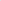 „MO Plzeň 3 se zavazuje, že: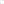 bude Doménu užívat výhradně v souvislosti s prezentací Areálu;zajistí, že užívání Domény a veškerý obsah umístěný na internetových stránkách, na kteréDoména odkazuje, budou v souladu s právníłni předpisy;c)   nepřevede Doménu na jinou osobu; ad)  nejpozději k okamžiku ukončení Smlouvy ukončí užívání Domény a provede zrušení         registrace Domény nebo jiným způsobem zajistí zánik registrace Domény;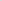 přičemž povinnosti uvedené výše v tomto čl. IV bod. 7 se vztahují i na jakákoli jiná doménová jména registrovaná a/nebo užívaná ze strany MO Plzeň 3, která by obsahovala označení „škoda“ nebo jakékoli odvozené a/nebo zaměnitelné výrazy.“2.	Ostatní ustanovení Smlouvy zůstávají tímto Dodatkem nedotčena.	IV. 	ZÁVĚREČNÁ USTANOVENÍl. 	Tento Dodatek se řídí právním řádem České republiky, zejména pak příslušnými ustanoveními občanského zákoníku a spolu se Smlouvou představuje úplnou dohodu smluvních stran o předmětu Smlouvy.Uzavření tohoto Dodatku schválila Rada MO Plzeň 3 usnesením číslo 454 ze dne 24.11.2023.Tento Dodatek je vyhotoven ve čtyřech (4) stejnopisech s platností originálu, přičemž jedno (l) vyhotovení obdrží ŠKODA a tři (3) vyhotovení obdrží MO Plzeň 3.ŠKODA bere na vědomí, že MO Plzeň 3 je subjektem povinným zveřejňovat smlouvy dle zákona č. 340/2015 Sb., o zvláštních podmínkách účinnosti některých smluv, uveřejňování těchto smluv a o registru smluv, jestliže jsou splněny podmínky pro zveřejnění. Smluvní strany se dohodly, že v případě povinnosti uveřejnění tohoto Dodatku zajistí MO Plzeň 3 v souladu s citovaným zákonem.Smluvní strany prohlašují a svým podpisem stvrzují, že tento Dodatek je právním jednáním, které bylo z jejich strany učiněno svobodně, vážně, určitě a srozumitelně a nikoli tedy v tísni či pod nátlakem a odpovídá v plném rozsahu jejich pravé a svobodné vůli.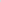 ŠKODA TRANSPORTATION a.s.	Statutární město Plzeň, Městský obvod Plzeň 3V Plzni dne 15.2.2024					V Plzni 14.12.2023Jméno: Ing. Tomáš Ignačák, MBA			Jméno: Mgr. David ProcházkaFunkce: místopředseda představenstva			Funkce: starosta MO Plzeň 3Jméno:Ing. Zdeněk SvátaFunkce: člen představenstva